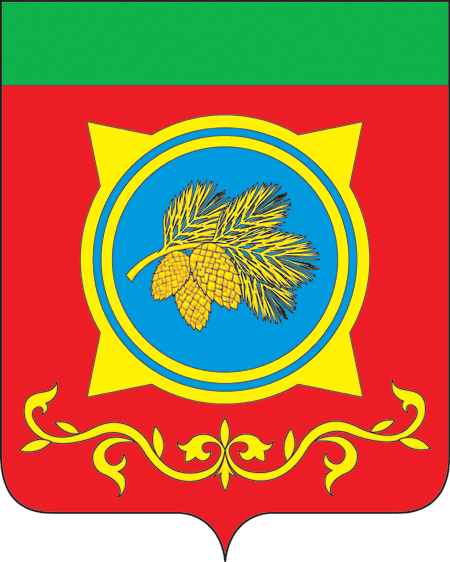 Российская ФедерацияРеспублика ХакасияАдминистрация Таштыпского районаРеспублики ХакасияПОСТАНОВЛЕНИЕ17.08.2021г.                                           с. Таштып                                                   № 424В связи с  приказом Федерального казначейства от 09.12.2020 № 40н «О признании утратившими силу приказов Федерального казначейства, касающихся вопросов кассового обслуживания исполнения бюджетов бюджетной системы Российской Федерации»,  руководствуясь п. 3 ч. 1 ст. 29 Устава муниципального образования Таштыпский район от 15.11.2005, Администрация Таштыпского района  постановляет: 1. Внести в  Порядок санкционирования оплаты денежных обязательств получателей средств бюджета Таштыпского района и администраторов источников финансирования дефицита бюджета Таштыпского района следующие изменения:1) п.1 читать в новой редакции:«1. Настоящий Порядок разработан на основании статей 219 и 219.2 Бюджетного кодекса Российской Федерации  и устанавливает порядок санкционирования Управлением Федерального казначейства по Республике Хакасия (далее - Управление Федерального казначейства) оплаты за счет средств бюджета Таштыпского района денежных обязательств получателей средств бюджета Таштыпского района и администраторов источников финансирования дефицита бюджета Таштыпского района, лицевые счета которых открыты в Управлении Федерального казначейства».2) п. 5 читать в новой редакции:«5. Требования подпункта 14 пункта 4 настоящего Порядка не применяются в отношении Заявки на кассовый расход при оплате товаров, выполнении работ, оказании услуг в случаях, когда заключение договора (муниципального контракта) на поставку товаров, выполнение работ, оказание услуг для муниципальных нужд (далее - договор (муниципальный контракт) законодательством Российской Федерации не предусмотрено.Требования подпунктов 14 и 15 пункта 4 настоящего Порядка не применяются в отношении:заявки на получение наличных денег;заявки на получение денежных средств, перечисляемых на карту;заявки на кассовый расход, заявки на кассовый расход (сокращенной) при:1) оплате по договору на приобретение товаров, оказание услуг, выполнение работ, заключенному получателем средств бюджета Таштыпского района с физическим лицом, не являющимся индивидуальным предпринимателем;2) осуществления авансовых платежей в соответствии с условиями договора (муниципального контракта);3) при оплате товаров, выполнении работ, оказании услуг в случаях, когда заключение договоров (муниципальных контрактов) законодательством Российской Федерации не предусмотрено;4) осуществление платежей, связанных с социальными выплатами населению;5) возмещение денежных средств подотчетному лицу по авансовому отчету;6) предоставление субсидий бюджетному учреждению (автономному учреждению);7) обязательства по уплате платежей в бюджет, не требующие заключения договора.В одной Заявке может содержаться несколько сумм кассовых расходов (кассовых выплат) по разным кодам классификации расходов бюджетов (классификации источников финансирования дефицитов бюджетов) по денежным обязательствам в рамках одного бюджетного обязательства».2. Контроль за исполнением данного постановления оставляю за собой.О внесении изменений в постановление Администрации Таштыпского района Республики Хакасия от 11.06.2021 № 296 «О Порядке санкционирования оплаты денежных обязательств получателей средств бюджета Таштыпского района и администраторов источников финансирования дефицита бюджета Таштыпского района»Глава Таштыпского районаА.А. Дьяченко